IZJAVA GOSPODARSKOG SUBJEKTA O RASPOLAGANJU STRUČNJACIMA KOJI POSJEDUJU STRUKOVNU SPOSOBNOST, STRUČNO ZNANJE I ISKUSTVO VEZANO UZ PREDMET NABAVE  I POTVRDA STRUČNJAKA O RASPOLOŽIVOSTI Naručitelj: Javna ustanova „Park prirode Telašćica“; Sali X 1; 23281 SaliPredmet nabave:  usluge razvoja i izrade edukativnih dječjih igara prema grupama proizvoda:Označite grupu proizvoda koja je predmet ponude.    	GRUPA I: usluga izrade digitalne igre, dizajn i tisak, procijenjene vrijednosti 70.000,00 HRK bez PDV-a.    	GRUPA II: usluga izrade digitalne edukativne igre za integraciju u internet stranicu, procijenjene vrijednosti 30.000,00 HRK bez PDV-a.   	GRUPA III: usluga izrade edukativne didaktičke igre, procijenjene vrijednosti 60.000,00 HRK bez PDV-a.Kao odgovorna osoba gospodarskog subjekta IZJAVLJUJEM kako raspolažemo osobom koje posjeduje osnovne kriterije zadane ovim postupkom nabave, posebno u pogledu stručne i strukovne sposobnosti, stručnog znanja i iskustva vezano uz predmet nabave kako slijedi: Gospodarski subjekt je upoznat kako Naručitelj ne dozvoljava da ista osoba zauzme više pozicija stručnjaka iz razloga što isti predstavljaju stručnu sposobnost gospodarskog subjekta za daljnju evaluaciju u ovom postupku nabave.Datum:         ________________________________________                                                                                              (Pečat i potpis ovlaštene osobe gospodarskog subjekta)STRUČNJAKIME I PREZIME OSOBEPOTPIS KOJIM STRUČNJAK SLOBODNOM VOLJOM JAMČI RASPOLOŽIVOST I INTEGRITET GOSPODARSKOM SUBJEKTUStručnjak: ___________________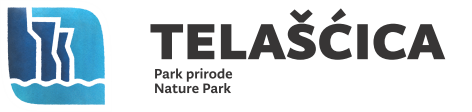 